Nombre………………………………………………………………………………………………..curso………………………………fecha……………………………………………………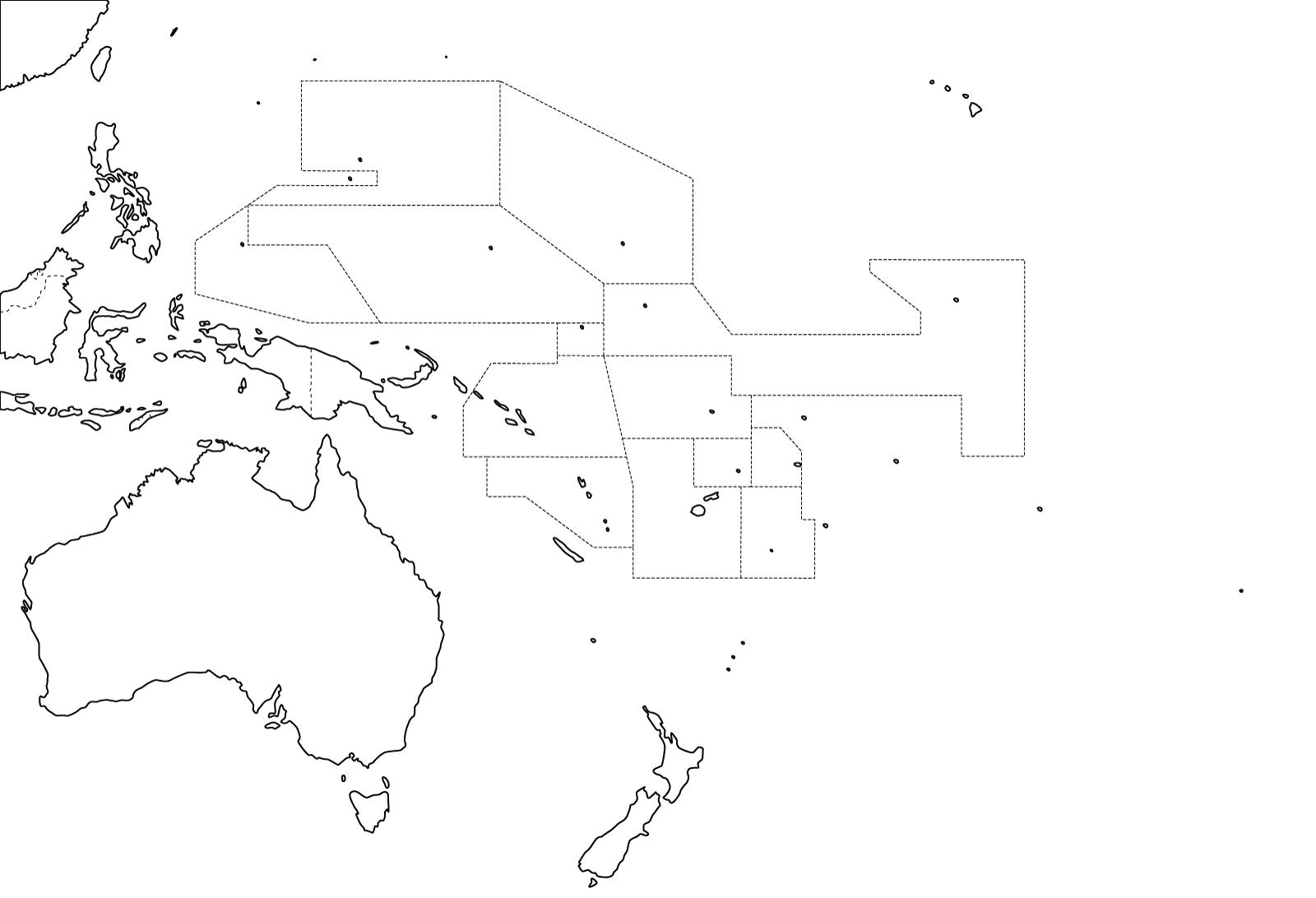 